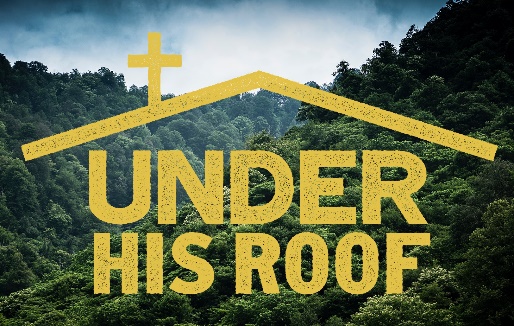 Real TimeStudy GuideRead 1 Thessalonians 5:1-2, Mark 13:32 and Acts 1:6-7. Why do you think Jesus and Paul are both so insistent that the timing of the Day of the Lord is not for people to know? How would such knowledge change the way you live your life?  Read 1 Thessalonians 5:9-10. What is your reading of this passage? What does Paul mean by “awake or asleep we may live together with him?” Read Luke 15:11-20. What do you think of the statement: “The purpose of God’s judgement is deliverance”? Has this been true in your life?  